2. Senjski interdisciplinarni simpozijSenj, 26. i 27. travnja 2019.Dragi Novače!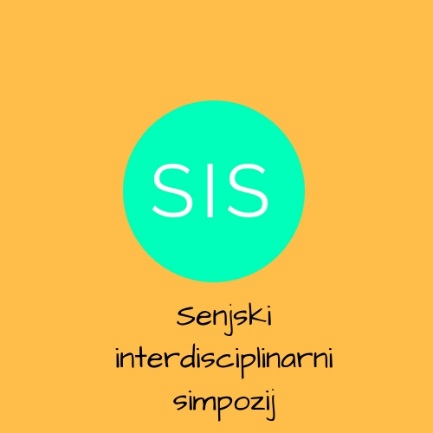 Prijavni obrazacIme i prezime Znanstveno zvanjePodručje izlaganjaNaslov izlaganjaSveučilište/InstitucijaFakultet/InstitucijaGradPoštanska adresa E-mailTelefonSažetakSummary